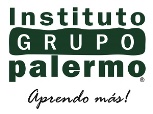 CONTENIDOSEstrategias de Evaluación e Intervención ante Conductas Sexuales Problemáticas y Abusivas de Niños, Niñas y Adolescentes.MODULO 1Contenidos:- La Sexualidad Humana en el Contexto del Desarrollo Socioemocional. Desarrollo Normal y Desarrollo Interferido.- Herramientas de Evaluación y Distinción de las Manifestaciones Sexuales Saludables y Problemáticas.- Modelos explicativos de las conductas sexuales problemáticas y abusivas.